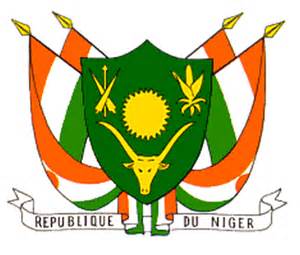 REPUBLIQUE DU NIGER                                                 Fraternité-Travail-Progrès           Ambassade à Paris        154, rue de Longchamp                                                  75116 -   Paris            (   01.45.04.80.60            7    01.45.04.79.73                                                 E-mail : ambassadeniger@wanadoo.fr           DEMANDE D’ETABLISSEMENT OU DE RENOUVELLEMENT DE             PASSEPORT ORDINAIRE.                                                                       Nom-----------------------------------------------------------------------------------Prénom(s)-----------------------------------------------------------------------------Né(e) le--------------------------------------------------------------------------------Nom du Père--------------------------------------------------------------------------Nom de la mère----------------------------------------------------------------------Nationalité----------------------------------------------------------------------------Profession ----------------------------------------------------------------------------Adresse au Niger --------------------------------------------------------------------Adresse et N°Tel. en France--------------------------------------------------------NOM ET N° TEL. DU REFERANT POUR LE SUIVI DU DOSSIER AU NIGER.-----------------------------------------------------------------------------------------Pièces à fournir :Une demande adressée à l’Ambassade3 Copies Certificat de Nationalité3 Copies Extrait de Naissance3 Copies ancien passeport3 Copies carte ConsulaireFormulaire empreintes digitales dûment complété à l’Ambassade.Lettre de transmission de l’AmbassadeDéclaration sur l’honneur pour les enfants mineurs              (Réservé à l’Administration)                                         Fait à Paris le : ---------------------------------------------Sous le N° : ------------------/------------------------------Signature de l’Agent Consulaire-------------------------